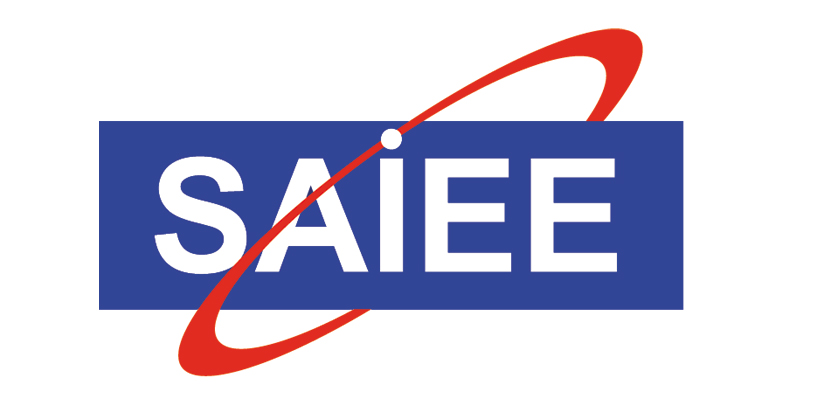 P O BOX 751253	                P O BOX 751253						GARDENVIEW						2047						TEL:  011 487 3003                                                                                FAX: 011 487 3002Email: 											MAR 2017SAIEE BURSARY APPLICATON FORMFor candidates who intend to study for a degree or diploma in Electrical or Computer EngineeringThe instructions hereunder are “IMPORTANT” and should be read carefully before completing this form. Aspects not complied with or information and documents not provided will render your application “DISQUALIFIED”1.	Please include a motivation letter with the application form downloaded from the website or received from SAIEE. Failure to submit a letter in your own handwriting will disqualify your application. 2.	The closing date for completed applications is 30 October every year. Applications received after this date will not be considered. Only Successful applicants will be notified in writing by end January.Bursaries are awarded only if the following circumstances are met: 3.	You have passed grade 12 and have obtained at least “70%” IN MATHEMATICS AND PHYSICAL SCIENCE. 4.         Applications for students who already studying Electrical Engineering at a tertiary institution and have passed their 1st, 2nd or 3rd year will also be eligible for a bursary. Details of the courses passed must be submitted with the application, a letter of recommendation from the university and university of technology should be included with the application.5.	The parent/guardian statement must be completed IN FULL and certified by a commissioner of Oaths.    6.	Only South African citizen are eligible for SAIEE bursaries. A certified copy of your “Identity Document” must be included.7.	Please print legibly in black ink. 8.	A certified copy of your grade 12 certificate or certified year-end examination results must be received by the 14 January.9.	Proof of salary of both parents and guardian must be attached to your application form. If both parents are unemployed a letter of confirmation from a commissioner of Oath is requiredPlease return your completed application form with all enclosures to The Secretary, SAIEE, P O BOX 751253 GARDENVIEW 2047.Bursaries are only awarded for undergraduate studies.Bursaries are only awarded for studies in Electrical Engineering, Electronic and Computer Engineering.If you have been provisionally accepted by a University or University of Technology please include a letter of recommendation from the relevant institution.PERSONAL DETAILSDETAILS OF SECONDARY EDUCATION 3.	TERTIARY EXAMINATION RECORD (UNIVERSITY/ UNIVERSITY OF TECHNOLOGY)NB: If you are re-applying for a bursary, give details of current year results.4.	Year of study/semester for which bursary is required. (Only one year of study may be applied for on this form. Should your application be successful you will have to re-applyfor the following year’s studies)	Which university/ university of technology is preferred?  __________________________	Have you been provisionally accepted?  	For which year of study do you require the bursary?  Where did you learn about the SAIEE bursary?Please give details of all bursaries, scholarships or educational grants previously held or now held:Have you applied for any other bursary, grant and are awaiting a reply? If so, specify:Are you a student member of The South African Institute of Electrical Engineers? ___________Condition: all successful applicants must become SAIEE student members.DECLARATIONI declare that the above particulars are true and correct and I understand that any false or incomplete information may constitute grounds for the rejection of the application/cancellation of the bursary. Signature of applicant	                                          Signature of parent/guardian		 						                    If applicant is under 21Commissioner of oaths	(Revised Form March 2017)DECLARATION BY PARENT OR GUARDIANThis application will not be considered unless this page is completed in full. All information will be treated as strictly confidential. Proof of salary must be attached to this application formDEPENDANTS OF PARENTS OR GUARDIANSPECIAL CIRCUMSTANCESI request that the following circumstance be taken into consideration:DECLARATIONI declare that the above particulars are true and correct and I understand that any false or incomplete information may constitute grounds for rejection of the application/cancellation of the bursar.SIGNATURE OF PARENT/GUARDIAN				DATECOMMISSIONER OF OATHS	SURNAME:FIRST NAME:POSTAL ADDRESS AND CONTACTS:EMAILID NUMBER:DATE OF BIRTH:CITIZENSHIP:PRESENT OCCUPATION (APPLICANT):WORK TEL: (IF ANY)CONTACT PERSON:ALTERNATIVE TEL:NAME OF SCHOOL:ADDRESS OF SCHOOL:YEAR ATTENTEDNAME OF SCHOOL:ADDRESS OF SCHOOL:YEAR ATTENTEDNAME OF SCHOOL:ADDRESS OF SCHOOL:YEAR ATTENTEDNAME OF SCHOOL:ADDRESS OF SCHOOL:YEAR ATTENTEDHighest Standard passedSubjectsLEVELSResults obtainedSymbol/percentageNAME OF UNIVERSITY/ UNIIVERSITY OF TECHNOLOGY ATTENDED:NAME OF UNIVERSITY/ UNIIVERSITY OF TECHNOLOGY ATTENDED:NAME OF UNIVERSITY/ UNIIVERSITY OF TECHNOLOGY ATTENDED:NAME OF UNIVERSITY/ UNIIVERSITY OF TECHNOLOGY ATTENDED:Year of study / completedCourseLevelSubjectsSymbol/percentageBURSARY OR GRANTAMOUNTYEAR201…..FULL NAME OF PARENT OR GUARDIANARE YOU A MEMBER OF THE SAIEE?WHAT IS THE ANNUAL GROSS INCOME OF BOTH PARENTSNAME OF YOUR EMPLOYERADDRESS OF YOUR EMPLOYERTELEPHONE CONTACT (WORK)ALTERNATIVE CONTACT NUMBERCITIZENSHIPPERMANENT RESIDENTIAL ADDRESSNoName and surnameOccupation (ie. working/scholar)Age1.2.3.4.5.6.7.